                                                          CURRICULAM VITAE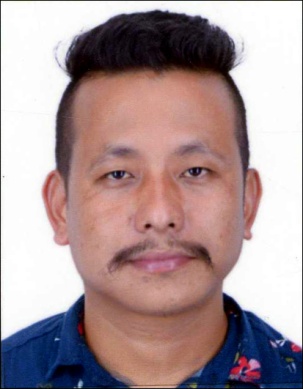 SUNIL Sharjah -United Arab EmiratesEmail: sunil-396298@2freemail.com ObjectiveSeeking a challenging and career oriented Position in Administration & Marketing Education Qualification:Higher secondary from West Bengal Education Board.Work Experience:	TELE  COMMUNICATION  company in Sikkim                      Period :  03/03-2016  – 2019SALES PROMOTER / TEAM LEADER  Responsibilities: Responsible for coordinating with the existing dealers of the company.Updating dealers about the change in product price and new product launch.Meeting the existing customers.Meeting the new target customers and converting them into customers.Solving the problem and queries of existing dealers and customers.Searching for new dealers.Giving all the details of the company to the upcoming dealers and explaining them policies for the dealership.Organizing events at the dealers place to attract more customers.Meeting dealers on daily basis and helping them in finding customers.Making daily call reports and sending them to the seniors.Attending meetings and monthly closing at district office.in   ChennaiPeriod : 18/03/2014 to 30/03/2016PHYSIO THERAPY  /  HAIR DRESSERResponsibilities: Maintaining a clean and tidy salonWashing and conditioning clients' hairReception dutiesStock rotation and ordering suppliesWashing and conditioning hairPerming techniquesCutting and stylingColouring hairGreeted customers with a calm and attentive manner and escorted them to treatment roomsStocked the front desk with clean spa towels and collected used linen after treatmentsReplenished drinking water on an hourly basis and carefully set up treatment rooms before each appointmentPersonal Details:Date of Birth		: 01/06/1992Nationality		: Indian	Marital Status		: SingleSex			: MaleVisa status		: Visit VisaLanguages:Hindi		: Mother TongueEnglish		: GoodNepali               : GoodOther Skills:Possess excellent telephonic, problem solving and customer service skillsExcellent listening, multitasking and organizational skills. Customer oriented with excellent communication skills. Ability to interpret information in a clear and accurate manner. Skilled in handling and maintaining office equipment and systems Pleasing personality.Additional Informationam willing to learn and confident of mastering any subject that is to be learned as a part of the job and I wish to transfer my life and looking forward a challenging ,intellectually and demanding career. I hereby declare that the above information is true to the best of my knowledge and belief.SUNIL 